Comune di San Giacomo delle Segnate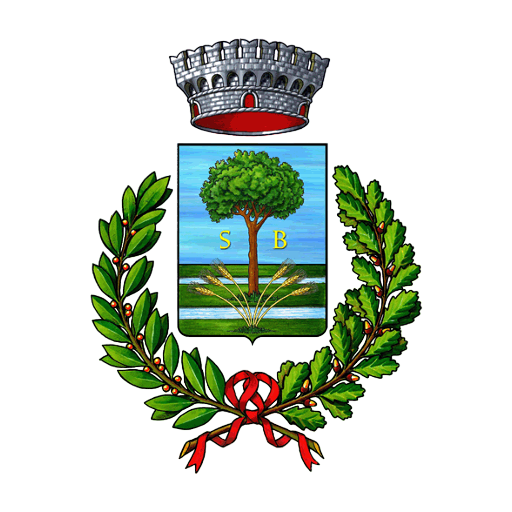 Provincia di MantovaAl Signor SINDACOIo sottoscritto/a ................................................. nato/a a ...................................................... il ....../....../............ residente in questo Comune in via ...................................................................................... n. ....................; temporaneamente domiciliato/a in questo Comune ...................................................................................... Via ........................................................ n. .......... e residente nel Comune di ............................................... in via .................................................CHIEDO per me stesso/a; per la seguente persona, nei confronti della quale esercito la responsabilità genitoriale/tutela/curatela:..................................................................... nato/a a ....................................................... il ....../....../............titolare della Carta d’Identità Elettronica n. ……………… rilasciata dal Comune di ……...………………………… in data ....../....../............consapevole delle sanzioni penali richiamate dall'art. 76 del D.P.R. 28.12.2000, n. 445, in caso di dichiarazioni mendaci e di formazione o uso di atti falsiDICHIAROlo smarrimento:CHIEDOdi ricevere i codici sopra richiesti, esclusivamente tramite il seguente mezzo: in formato cartaceo, presso l’ufficio competente, per cui chiedo di essere contattato al numero telefonico ……………………………………; a mezzo posta elettronica, all’indirizzo: …………………………………………..…………. a mezzo posta elettronica certificata, all’indirizzo: ………………………………………….DICHIAROdi essere informato/a, tramite apposita informativa resa disponibile dall’ente a cui è indirizzato il presente documento, ai sensi e per gli effetti degli articoli 13 e seg. del Regolamento Generale sulla Protezione dei Dati (RGPD-UE 2016/679), che i dati personali raccolti saranno trattati, anche con strumenti informatici, esclusivamente nell’ambito del procedimento per il quale la presente istanza/dichiarazione viene resa, rendendoli altresì disponibili ai soggetti esterni necessari per l’adempimento dell’istanza presentata.………………………, ....../....../............In fede................................................N. ........................Data ...../...../.........Richiesta di riemissione dei codici PIN/PUK relativi ad una Carta di Identità Elettronica a seguito di smarrimento degli stessi della prima parte (quattro cifre); della seconda parte (quattro cifre); dell’intero codice (quattro cifre); del PIN del PUK